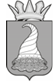 УПРАВЛЕНИЕ ОБРАЗОВАНИЯ АДМИНИСТРАЦИИ КУНГУРСКОГО МУНИЦИПАЛЬНОГО ОКРУГА ПЕРМСКОГО КРАЯ(УПРАВЛЕНИЕ ОБРАЗОВАНИЯ)МУНИЦИПАЛЬНОЕ АВТОНОМНОЕУЧРЕЖДЕНИЕ«ЦЕНТР РАЗВИТИЯ ОБРАЗОВАНИЯ»(МАУ «ЦРО»)Ул. Гагарина, д. 7, г. Кунгур Пермского края, 617471телефон /факс:(34271) 2-10-28, 2-10-34Е-mail: rimmc-rkungur@mail.ruОКПО 72184425, ОГРН 1045901596102
ИНН/КПП 5917590409/591701001______________________ №_________________На №________________ от _________________┌                                                     ┐Уважаемые руководители!На основании письма Управления градостроительства администрации Кунгурского муниципального округа Пермского края от 09.02.2024 года  №271-03-01-07-305 «О направлении информации» сообщаем вам, что в Пермском крае в 2024 году планируется проведение XVIII ежегодного конкурса «Пермь – мастерская будущего» (далее – Конкурс).Целью Конкурса является экологическое просвещение, формирование активной жизненной позиции участников Конкурса, бережного отношения к окружающей среде.Заявки на участие в Конкурсе принимаются до 1 апреля 2024 года.Подробную информацию о Конкурсе можно изучить в официальной в социальной сети «ВКонтакте» https://priroda.permkrai.ru/novosti/?id=317805. Дополнительная информация о Конкурсе и Положение в приложении 
к настоящему письму.Просим довести информацию до заинтересованных лиц и организовать их участие в Конкурсе. Также информацию об участниках Конкурса заполнить до 29.03.2024г. в Яндекс форме по ссылке https://forms.yandex.ru/u/65c9e9303e9d085a7d897a5a/. Приложение: на 14л. в 1 экз.Директор                                                                                              Е.И. Одинокова